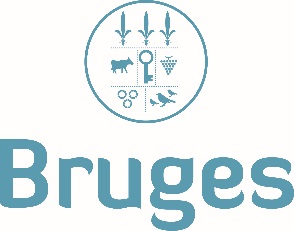 Ville de BrugesPôle Animation EducationHôtel de Ville87, avenue Charles de Gaulle33523 BRUGES CEDEXTél : 05.56.16.80.80Annexe 1 - FICHE PROJET ACTIVITE « ATELIER PERISCOLAIRE » 2020-2021Document à retourner avant le JEUDI 15 OCTOBRE 2020ASSOCIATION/STRUCTURE :Nom et Prénom du responsable :   Adresse : Courriel :Téléphone : INTERVENANT : Statut de (s) l’intervenant (s) :     □ Animateur/Educateur               □ Intervenant spécialisé		□ Bénévoles 		                   □ Autres								□  EnseignantQualité (Diplômes/Expériences) (Ajoutez autant de lignes que nécessaire et/ou joignez tout document permettant d’apprécier votre réponse)LE CONTEXTEIntitulé de l’atelier :Thématique de l’atelier : Périodicité de l’atelier :Par cycle (sur plusieurs séances) :□  cycle 1 (jan-fév.)            □  cycle 2 (mars-avril)       □  cycle 3 (mai-juin)          □  Annuel (tous les cycles)Ponctuel (sur 1 ou plusieurs séances) :Nombre de séances envisagées sur l’année :          Remarques éventuelles :Thématiques envisagées :□ « Bien dans mon corps »        □ « Graine d’artiste »         □ « Petit citoyen »                               □ « J’apprends autrement »        Jour(s) d’activité possible :□ Lundi 	□ Mardi	 □ Jeudi	 □ Vendredi Créneaux pour toutes les activités sauf sportives : 12h/13h et 13h/14hCréneaux Lundi, mardi et jeudi pour les activités sportives : 16h30/18h00Public concerné :□ Maternelle MS- GS (3-6 ans)         □ CP - CE1 (6-8 ans)       □ CE2 - CM1 – CM2 (8-11ans)Lieux envisagés :□ Écoles        □ Extérieurs à préciser (salles, équipements sportifs couverts ou non couverts, autres) :        MONTAGE BUDGETAIRE : Coût global du projet/ Subvention demandée (détailler le nombre d’heures d’intervention, le coût horaire toutes charges comprises, les frais divers, les financements demandés). Possibilité de présenter un tableau.(Ajoutez autant de lignes que nécessaire et/ou joignez tout document permettant d’apprécier votre réponse)PRESENTATION DU PROJET : Attention le projet devra être en mesure de s’adapter aux demandes et besoins des publics : inscriptions libres des enfants.Description du projet : (Ajoutez autant de lignes que nécessaire et/ou joignez tout document permettant d’apprécier votre réponse)Objectifs pédagogiques :(Ajoutez autant de lignes que nécessaire et/ou joignez tout document permettant d’apprécier votre réponse)Description succincte du déroulement d’une séance :(Ajoutez autant de lignes que nécessaire et/ou joignez tout document permettant d’apprécier votre réponse)FINALITE VALORISANTE POUR LES ENFANTS (expo, spectacle, photos…)(Ajoutez autant de lignes que nécessaire et/ou joignez tout document permettant d’apprécier votre réponse)INDICATEURS ET OUTILS D’EVALUATION : (Permettant d’évaluer satisfaction, implication et évolution  des enfants) (Ajoutez autant de lignes que nécessaire et/ou joignez tout document permettant d’apprécier votre réponse)LES PARTENAIRES (le cas échéant) :(Ajoutez autant de lignes que nécessaire et/ou joignez tout document permettant d’apprécier votre réponse)BESOINS MATERIELS / LOGISTIQUES :(Ajoutez autant de lignes que nécessaire et/ou joignez tout document permettant d’apprécier votre réponse)COMMENTAIRES :(Ajoutez autant de lignes que nécessaire et/ou joignez tout document permettant d’apprécier votre réponse)Je certifie sur l’honneur l’exactitude des informations portées dans ce document.Fait àLe : (Signature)Personne affectée à l’exécution du projet (nom, prénom)Diplômes - FormationsQualificationsExpériences